INDICAÇÃO Nº 1993/2015Sugere ao Poder Executivo Municipal que proceda a manutenção completa da Praça Esportiva (iluminação, limpeza, reparo nos bancos, bebedouro, substituição do parque infantil e banheiro público) localizada no Mollon, fotos em anexo. Excelentíssimo Senhor Prefeito Municipal, Nos termos do Art. 108 do Regimento Interno desta Casa de Leis, dirijo-me a Vossa Excelência para sugerir que, por intermédio do Setor competente, proceder a manutenção completa da Praça Esportiva (iluminação, limpeza, reparo nos bancos, substituição do parque infantil, bebedouro e banheiro público) localizada no Mollon.Justificativa:Este vereador foi procurado por munícipes questionando sobre a atual situação que se encontra a referida praça, necessitando urgentemente de reparos em toda sua completude.O estado de precariedade patente, sendo que, da forma que se encontra, vem colocando em riscos a saúde, integridade física dos usuários e moradores, principalmente as crianças que utilizam o parquinho infantil. Ademais, não se pode deixar de mencionar que trata-se de uma área de lazer destinada a população daquela região, que não vem sendo utilizada por conta dessa sua situação  de quantidade de lixos, e ainda, ausência da manutenção da iluminação, abandono do banheiro público, bebedouros e parquinho infantil quebrado. Dessa forma, não podendo mais perdurar essa situação, mister se faz uma ação da Prefeitura, a fim de que, se resolva tal impasse no mais breve. Plenário “Dr. Tancredo Neves”, em 18 de Maio de 2015.Emerson Luis Grippe“Bebeto”1º Secretário-Vereador-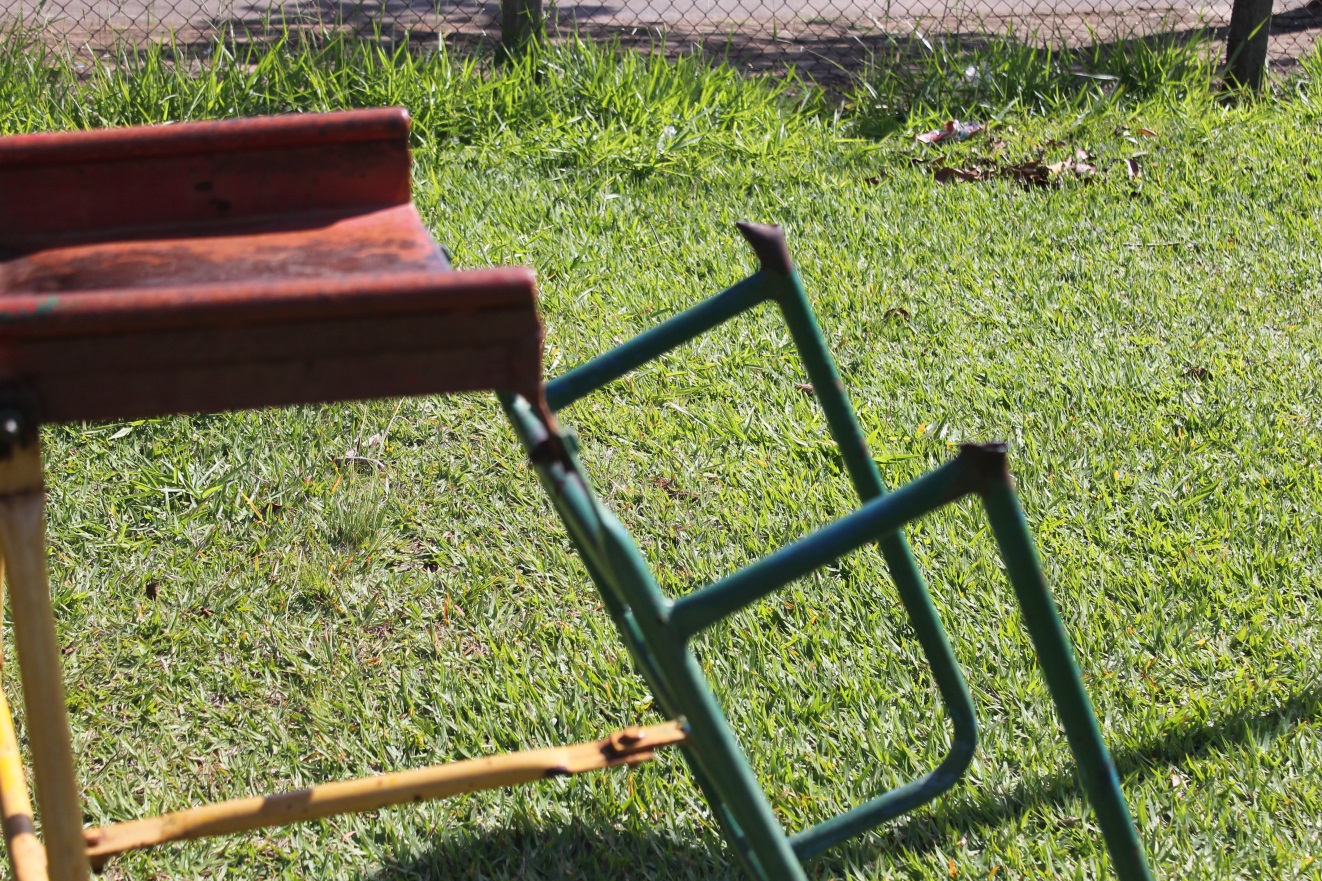 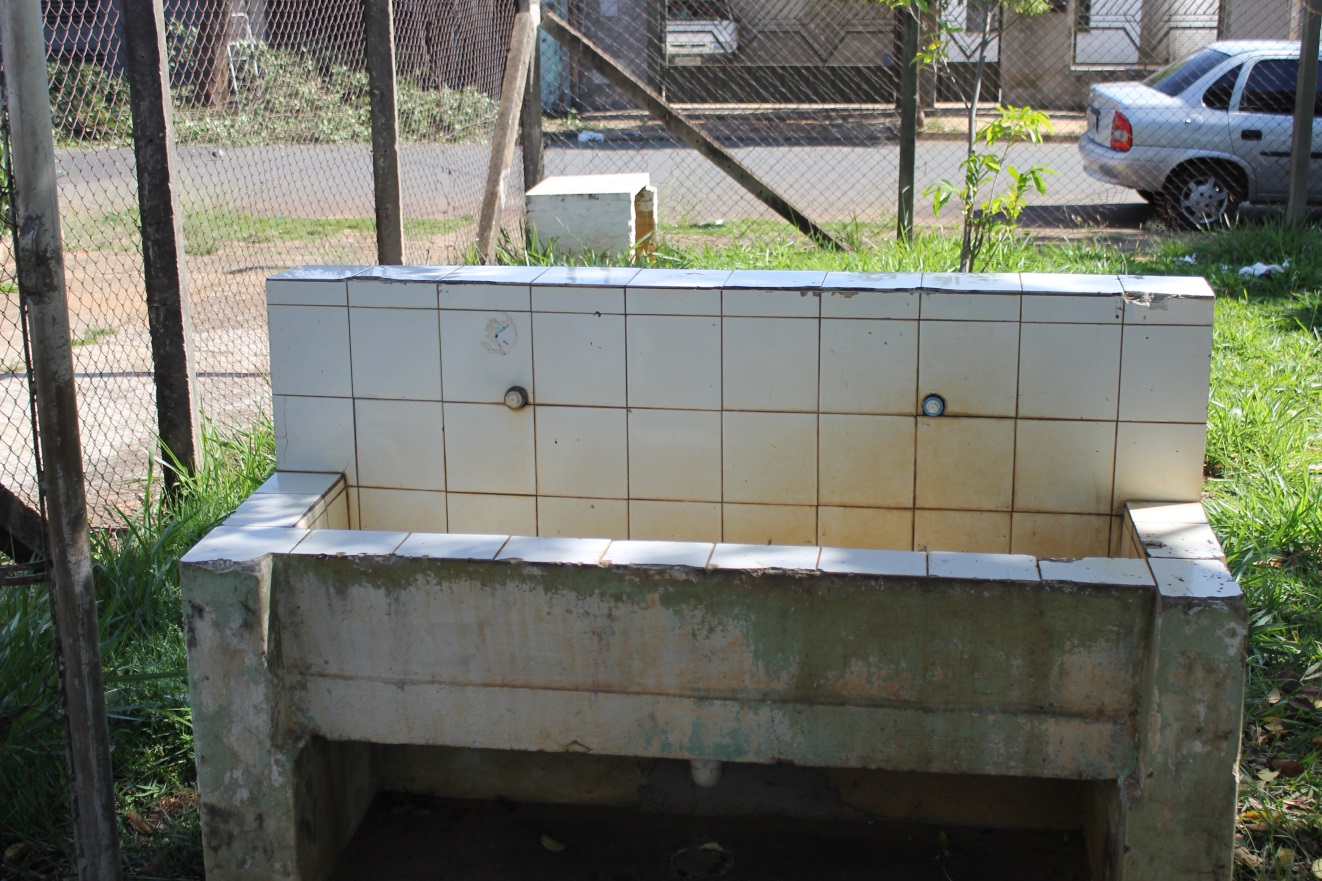 